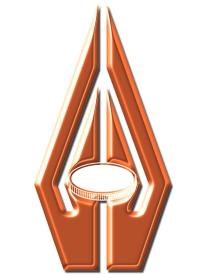 Bank of Zambia GOVERNMENT OF THE REPUBLIC OF ZAMBIATREASURY BILL RESULTSThe Bank of Zambia would like to notify the public on the results of Treasury bill Tender number 19/2016 held on Thursday 15th September 2016.  Total bids received amounted to K439.52 Million at face value and the allocation amounted to K381.64 Million at cost. The details of the results are as follows:FINANCIAL MARKETS DEPARTMENT BOX 30080 LUSAKA TELEPHONE /FAX NUMBER 222932/226707  Checked By-:…………………………………………………Authorized By-………………………………………………………….  7,320.8 7,320.81 1Tender ISIN Type of Tender Amount Offered Amount bid Face Value Amount allocated Face Value  Amount Allocated Cost Cut-off bid price Weighted average yield rate Weighted Average Discount rate Range of successful yield rates Range of  unsuccessful yield  rates 91 DAYS ZM3000003340Competitive K 45.00 Mn K106.30 Mn K106.30 Mn K101.01 Mn K95.024920.999819.9551 20.9998-20.9998Nil91 DAYS ZM3000003340Off-Tender K   5.00 Mn K 0.00 Mn K 0.00 Mn K 0.00 Mn K95.024920.999819.9551NilNil182 DAYS ZM3000003357Competitive K 108.00 Mn K105.73Mn K105.73 Mn K 94.43 Mn K89.310024.004921.438724.0049-24.0049Nil182 DAYS ZM3000003357Off-Tender K 12.00 Mn K 0.023 Mn K 0.023 Mn K 0.021 Mn K89.310024.004921.438724.0049-24.0049Nil273 DAYS ZM3000003365Competitive K162.00 Mn K118.55 Mn K118.05 Mn K99.45 Mn K84.250024.994321.057724.9943-24.9943391.4364-391.4364273 DAYS ZM3000003365Off-Tender K 18.00 Mn K 0.00 Mn  K  0.00 Mn K 0.00 Mn K84.250024.994321.0577NilNil364 DAYS ZM3000003373Competitive K315.00 Mn K108.92 Mn K107.92 Mn K86.73 Mn K80.364624.500019.689324.5000-24.5000302.4350-302.4350364 DAYS ZM3000003373Off-Tender K 35.00  Mn K 0.00 Mn K 0.00 Mn K 0.00 Mn K80.364624.500019.6893NilNil